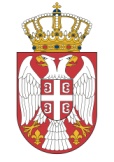 Република СрбијаСКУПШТИНА ОПШТИНЕВЛАДИЧИН ХАНБрој 06-95/23-I31.08.2023. годинаВЛАДИЧИН ХАННа основу члана 42. Статута Општине Владичин Хан („Службени гласник Града Врања“, број 4/2019 и 28/2022) и члана 111.,113. и 116. Пословника Скупштине општине Владичин Хан („Службени гласник Града Врања“, број 9/2019, 43/2020 и 5/2023),С  А  З  И  В  А  МДВАДЕСЕТ ТРЕЋУ СЕДНИЦУ СКУПШТИНЕОПШТИНЕ ВЛАДИЧИН ХАНЗа дан 06.09.2023. године (среда) Седница ће се одржати у сали Скупштине општине Владичин Хан са почетком у 13,00  часова.Пре преласка на утврђивање дневног реда размотриће се Записник са 22. седнице Скупштине општине Владичин Хан одржане дана 25.07.2023. године.За ову седницу предлажем следећи:Д  н  е  в  н  и     р  е  дПредлог Одлуке о усвајању Друге измене и допуне Плана генералне регулације насеља Владичин ХанПредлог Плана јавног здравља општине Владичин Хан 2023.-2028.Предлог Одлуке о давању објекта на коришћење Предшколској установи „Пчелица“ Владичин ХанПредлог Одлуке о броју деце у васпитним групама у Предшколској установи „Пчелица“ Владичин ХанПитања и предлози одборникаКоначни дневни ред биће утврђен на самој седници.	Присуство на седници Скупштине је обавезно као и активно учешће у раду Скупштине.                                                                                                        ПРЕДСЕДНИЦА,                                               					     	  Данијела Поповић